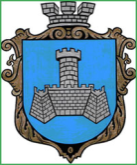 Українам. Хмільник  Вінницької областіР О З П О Р Я Д Ж Е Н Н Я МІСЬКОГО  ГОЛОВИ                                                                            від  24.03.2023 р.                                                             №151–рПро проведення   черговогозасідання виконавчого комітетуХмільницької міської ради    Відповідно до п.п.2.2.3 пункту 2.2 розділу 2 Положення про виконавчий комітет Хмільницької міської ради 7 скликання, затвердженого  рішенням 46 сесії міської ради 7 скликання від 22.12.2017р. №1270,п.10 статті 9 Закону України «Про правовий режим воєнного стану»,розглянувши службові записки   в.о. начальника служби у справах дітей Хмільницької міської ради Нестерук Н.Ф., .,начальника Управління ЖКГ та КВ Хмільницької міської ради Києнко Г.Г.,начальника Відділу культури і туризму Хмільницької міської ради Цупринюк Ю.С.,  начальника управління агроекономічного розвитку та євроінтеграції Хмільницької міської ради Підвальнюка Ю.Г.,   начальника управління праці та соціального захисту населення Хмільницької міської ради Тимошенко І.Я.,начальника фінансового управління Хмільницької міської ради Тищенко Т.П.,начальника управління земельних відносин Хмільницької міської ради Тишкевич С.В., начальника Управління освіти,молоді та спорту Хмільницької міської ради Оліха В.В.,керуючись ст.42, ст.59 Закону України „ Про місцеве самоврядування в Україні”:Провести  чергове засідання виконавчого комітету Хмільницької   міської  ради  28 березня 2023 року о 10.00 год., на яке винести наступні питання:2.Загальному відділу Хмільницької міської ради( О.Д.Прокопович) довести це розпорядження до членів виконавчого комітету Хмільницької міської ради та всіх зацікавлених суб’єктів.3.Контроль за виконанням цього розпорядження залишаю за собою.                Міський голова                Микола ЮРЧИШИНС.МаташО.ПрокоповичО.Тендерис1Про часткове звільнення громадянки Ш.А.А. від оплати за харчування дитини в  Голодьківському закладі дошкільної освіти Хмільницької міської радиПро часткове звільнення громадянки Ш.А.А. від оплати за харчування дитини в  Голодьківському закладі дошкільної освіти Хмільницької міської радиПро часткове звільнення громадянки Ш.А.А. від оплати за харчування дитини в  Голодьківському закладі дошкільної освіти Хмільницької міської радиДоповідає: Оліх Віталій Васильович                                                                     Начальник Управління освіти,молоді та спорту Хмільницької міської ради                Начальник Управління освіти,молоді та спорту Хмільницької міської ради                2Про часткове звільнення громадянки Б.Ю.С. від оплати за харчування дітей в Лелітському закладі дошкільної освіти Хмільницької міської радиПро часткове звільнення громадянки Б.Ю.С. від оплати за харчування дітей в Лелітському закладі дошкільної освіти Хмільницької міської радиПро часткове звільнення громадянки Б.Ю.С. від оплати за харчування дітей в Лелітському закладі дошкільної освіти Хмільницької міської радиДоповідає:  Оліх Віталій Васильович                                          Начальник Управління освіти,молоді та спорту Хмільницької міської ради                Начальник Управління освіти,молоді та спорту Хмільницької міської ради                3Про часткове звільнення громадянки О.З.І. від оплати за харчування дитини в закладі дошкільної освіти №1 (ясла-садок) «Пролісок» м. ХмільникаПро часткове звільнення громадянки О.З.І. від оплати за харчування дитини в закладі дошкільної освіти №1 (ясла-садок) «Пролісок» м. ХмільникаПро часткове звільнення громадянки О.З.І. від оплати за харчування дитини в закладі дошкільної освіти №1 (ясла-садок) «Пролісок» м. ХмільникаДоповідає:  Оліх Віталій Васильович                                          Начальник Управління освіти,молоді та спорту Хмільницької міської ради                Начальник Управління освіти,молоді та спорту Хмільницької міської ради                4Про часткове звільнення громадянки  П.А.Л. від оплати за харчування дитини в закладі дошкільної освіти №3 (ясла-садок) « Сонечко» м. ХмільникаПро часткове звільнення громадянки  П.А.Л. від оплати за харчування дитини в закладі дошкільної освіти №3 (ясла-садок) « Сонечко» м. ХмільникаПро часткове звільнення громадянки  П.А.Л. від оплати за харчування дитини в закладі дошкільної освіти №3 (ясла-садок) « Сонечко» м. ХмільникаДоповідає:  Оліх Віталій Васильович                                          Начальник Управління освіти,молоді та спорту Хмільницької міської ради                Начальник Управління освіти,молоді та спорту Хмільницької міської ради                5Про часткове звільнення громадянина М.О.В. від оплати за харчування дитини в  закладі дошкільної освіти  №5 «Вишенька» м. ХмільникаПро часткове звільнення громадянина М.О.В. від оплати за харчування дитини в  закладі дошкільної освіти  №5 «Вишенька» м. ХмільникаПро часткове звільнення громадянина М.О.В. від оплати за харчування дитини в  закладі дошкільної освіти  №5 «Вишенька» м. ХмільникаДоповідає:  Оліх Віталій Васильович                                          Начальник Управління освіти,молоді та спорту Хмільницької міської ради                Начальник Управління освіти,молоді та спорту Хмільницької міської ради                6Про звільнення громадянки  К.С.А. від оплати за харчування дитини у Лелітському закладі дошкільної освіти Хмільницької міської радиПро звільнення громадянки  К.С.А. від оплати за харчування дитини у Лелітському закладі дошкільної освіти Хмільницької міської радиПро звільнення громадянки  К.С.А. від оплати за харчування дитини у Лелітському закладі дошкільної освіти Хмільницької міської радиДоповідає:  Оліх Віталій Васильович                                          Начальник Управління освіти,молоді та спорту Хмільницької міської ради                Начальник Управління освіти,молоді та спорту Хмільницької міської ради                7Про часткове звільнення громадянки Д.К.М. від оплати за харчування дитини у Колибабинському закладі дошкільної освіти Хмільницької міської радиПро часткове звільнення громадянки Д.К.М. від оплати за харчування дитини у Колибабинському закладі дошкільної освіти Хмільницької міської радиПро часткове звільнення громадянки Д.К.М. від оплати за харчування дитини у Колибабинському закладі дошкільної освіти Хмільницької міської радиДоповідає:  Оліх Віталій Васильович                                          Начальник Управління освіти,молоді та спорту Хмільницької міської ради                Начальник Управління освіти,молоді та спорту Хмільницької міської ради                8Про часткове звільнення громадянки  Б.О.О. від оплати за харчування дитини в дошкільному підрозділі Томашпільської гімназії Хмільницької міської радиПро часткове звільнення громадянки  Б.О.О. від оплати за харчування дитини в дошкільному підрозділі Томашпільської гімназії Хмільницької міської радиПро часткове звільнення громадянки  Б.О.О. від оплати за харчування дитини в дошкільному підрозділі Томашпільської гімназії Хмільницької міської радиДоповідає:  Оліх Віталій Васильович                                          Начальник Управління освіти,молоді та спорту Хмільницької міської ради                Начальник Управління освіти,молоді та спорту Хмільницької міської ради                9Про безоплатну передачу екрану 2Е підвісного автоматичного 16:10" з балансу Виконавчого комітету Хмільницької міської ради на баланс Управління освіти, молоді та спорту Хмільницької міської радиПро безоплатну передачу екрану 2Е підвісного автоматичного 16:10" з балансу Виконавчого комітету Хмільницької міської ради на баланс Управління освіти, молоді та спорту Хмільницької міської радиПро безоплатну передачу екрану 2Е підвісного автоматичного 16:10" з балансу Виконавчого комітету Хмільницької міської ради на баланс Управління освіти, молоді та спорту Хмільницької міської радиДоповідає:  Оліх Віталій Васильович                                             Начальник Управління освіти,молоді та спорту Хмільницької міської ради                Начальник Управління освіти,молоді та спорту Хмільницької міської ради                10Про фінансування з місцевого бюджету коштів для надання одноразової матеріальної допомоги громадянам, які перебувають у складному матеріальному становищі внаслідок важких життєвих обставин (важкого захворювання, стихійного лиха, пожежі та інших ускладнюючих обставин)  Про фінансування з місцевого бюджету коштів для надання одноразової матеріальної допомоги громадянам, які перебувають у складному матеріальному становищі внаслідок важких життєвих обставин (важкого захворювання, стихійного лиха, пожежі та інших ускладнюючих обставин)  Про фінансування з місцевого бюджету коштів для надання одноразової матеріальної допомоги громадянам, які перебувають у складному матеріальному становищі внаслідок важких життєвих обставин (важкого захворювання, стихійного лиха, пожежі та інших ускладнюючих обставин)  Доповідає: Тимошенко Ірина Ярославівна                                                                                          Начальник управління праці та соціального захисту населення Хмільницької міської ради                Начальник управління праці та соціального захисту населення Хмільницької міської ради                11Про фінансування з місцевого бюджету коштів для надання одноразової матеріальної допомоги громадянам, які перебувають у складному матеріальному становищі внаслідок важких життєвих обставин, відповідно до висновків депутатів Хмільницької міської ради  Про фінансування з місцевого бюджету коштів для надання одноразової матеріальної допомоги громадянам, які перебувають у складному матеріальному становищі внаслідок важких життєвих обставин, відповідно до висновків депутатів Хмільницької міської ради  Про фінансування з місцевого бюджету коштів для надання одноразової матеріальної допомоги громадянам, які перебувають у складному матеріальному становищі внаслідок важких життєвих обставин, відповідно до висновків депутатів Хмільницької міської ради  Доповідає: Тимошенко Ірина Ярославівна                                                                                       Начальник управління праці та соціального захисту населення Хмільницької міської ради               Начальник управління праці та соціального захисту населення Хмільницької міської ради               12Про фінансування з місцевого бюджету коштів для надання одноразової матеріальної допомоги внутрішньо переміщеним особам на вирішення вкрай складних життєвих ситуаційПро фінансування з місцевого бюджету коштів для надання одноразової матеріальної допомоги внутрішньо переміщеним особам на вирішення вкрай складних життєвих ситуаційПро фінансування з місцевого бюджету коштів для надання одноразової матеріальної допомоги внутрішньо переміщеним особам на вирішення вкрай складних життєвих ситуаційДоповідає: Тимошенко Ірина Ярославівна                                                                                                       Доповідає: Тимошенко Ірина Ярославівна                                                                                                       Начальник управління праці та соціального захисту населення Хмільницької міської ради                     13Про фінансування з місцевого бюджету  коштів для надання одноразової матеріальної допомоги сім’ям  військовослужбовців, які загинули чи померли  захищаючи незалежність, суверенітет та територіальну цілісність України, під час здійснення заходів із забезпечення національної безпеки і оборони, відсічі і стримування збройної агресії Російської Федерації на території України, а також  під час операції  об’єднаних сил, на поховання на території населених пунктів, що входять до складу Хмільницької міської територіальної  громадиПро фінансування з місцевого бюджету  коштів для надання одноразової матеріальної допомоги сім’ям  військовослужбовців, які загинули чи померли  захищаючи незалежність, суверенітет та територіальну цілісність України, під час здійснення заходів із забезпечення національної безпеки і оборони, відсічі і стримування збройної агресії Російської Федерації на території України, а також  під час операції  об’єднаних сил, на поховання на території населених пунктів, що входять до складу Хмільницької міської територіальної  громадиПро фінансування з місцевого бюджету  коштів для надання одноразової матеріальної допомоги сім’ям  військовослужбовців, які загинули чи померли  захищаючи незалежність, суверенітет та територіальну цілісність України, під час здійснення заходів із забезпечення національної безпеки і оборони, відсічі і стримування збройної агресії Російської Федерації на території України, а також  під час операції  об’єднаних сил, на поховання на території населених пунктів, що входять до складу Хмільницької міської територіальної  громадиДоповідає: Тимошенко Ірина Ярославівна                                                                                                       Доповідає: Тимошенко Ірина Ярославівна                                                                                                       Начальник управління праці та соціального захисту населення Хмільницької міської ради                     14Про фінансування з місцевого бюджету  коштів для надання одноразової матеріальної допомоги мешканцям  Хмільницької міської територіальної громади, які є військовослужбовцями та отримали поранення, контузію, каліцтво, травми, захворювання під час захисту незалежності, суверенітету та територіальної цілісності України, здійснення заходів із забезпечення національної безпеки і оборони, відсічі і стримування збройної агресії Російської Федерації на території України, а також під час операції  об’єднаних силПро фінансування з місцевого бюджету  коштів для надання одноразової матеріальної допомоги мешканцям  Хмільницької міської територіальної громади, які є військовослужбовцями та отримали поранення, контузію, каліцтво, травми, захворювання під час захисту незалежності, суверенітету та територіальної цілісності України, здійснення заходів із забезпечення національної безпеки і оборони, відсічі і стримування збройної агресії Російської Федерації на території України, а також під час операції  об’єднаних силПро фінансування з місцевого бюджету  коштів для надання одноразової матеріальної допомоги мешканцям  Хмільницької міської територіальної громади, які є військовослужбовцями та отримали поранення, контузію, каліцтво, травми, захворювання під час захисту незалежності, суверенітету та територіальної цілісності України, здійснення заходів із забезпечення національної безпеки і оборони, відсічі і стримування збройної агресії Російської Федерації на території України, а також під час операції  об’єднаних силДоповідає: Тимошенко Ірина Ярославівна                                                                                                       Доповідає: Тимошенко Ірина Ярославівна                                                                                                       Начальник управління праці та соціального захисту населення Хмільницької міської ради                     15Про фінансування з місцевого бюджету коштів для надання одноразової матеріальної допомоги учасникам ліквідації аварії на ЧАЕС, громадянам, які брали участь у ліквідації інших ядерних аварій та випробувань, у військових навчаннях із застосуванням ядерної зброї, у складанні ядерних зарядів та здійсненні на них регламентних робіт І та ІІ категорії до річниці аварії на ЧАЕС вшанування учасників ліквідації наслідків аварії на ЧАЕС (26 квітня)Про фінансування з місцевого бюджету коштів для надання одноразової матеріальної допомоги учасникам ліквідації аварії на ЧАЕС, громадянам, які брали участь у ліквідації інших ядерних аварій та випробувань, у військових навчаннях із застосуванням ядерної зброї, у складанні ядерних зарядів та здійсненні на них регламентних робіт І та ІІ категорії до річниці аварії на ЧАЕС вшанування учасників ліквідації наслідків аварії на ЧАЕС (26 квітня)Про фінансування з місцевого бюджету коштів для надання одноразової матеріальної допомоги учасникам ліквідації аварії на ЧАЕС, громадянам, які брали участь у ліквідації інших ядерних аварій та випробувань, у військових навчаннях із застосуванням ядерної зброї, у складанні ядерних зарядів та здійсненні на них регламентних робіт І та ІІ категорії до річниці аварії на ЧАЕС вшанування учасників ліквідації наслідків аварії на ЧАЕС (26 квітня)Доповідає: Тимошенко Ірина Ярославівна                                                Доповідає: Тимошенко Ірина Ярославівна                                                Начальник управління праці та соціального захисту населення Хмільницької міської ради                      16Про фінансування з місцевого бюджету коштів для надання одноразової матеріальної допомоги громадянам, які зареєстровані та постійно проживають на території населених пунктів Хмільницької міської ТГ , на лікування вкрай складних захворювань та травм, як винятокПро фінансування з місцевого бюджету коштів для надання одноразової матеріальної допомоги громадянам, які зареєстровані та постійно проживають на території населених пунктів Хмільницької міської ТГ , на лікування вкрай складних захворювань та травм, як винятокПро фінансування з місцевого бюджету коштів для надання одноразової матеріальної допомоги громадянам, які зареєстровані та постійно проживають на території населених пунктів Хмільницької міської ТГ , на лікування вкрай складних захворювань та травм, як винятокДоповідає: Тимошенко Ірина Ярославівна                                                            Доповідає: Тимошенко Ірина Ярославівна                                                            Начальник управління праці та соціального захисту населення Хмільницької міської ради                     17Про визнання такими, що втратили чинність рішень виконавчого комітету Хмільницької міської ради від 11.07.2016 р. № 300 “Про створення робочої групи з питань перевірки фактичного місця проживання/перебування внутрішньо переміщених осіб” та від 22.06.2017 р. № 235 “Про внесення змін до складу робочої групи з питань перевірки фактичного місця проживання/перебування внутрішньо переміщених осіб”Про визнання такими, що втратили чинність рішень виконавчого комітету Хмільницької міської ради від 11.07.2016 р. № 300 “Про створення робочої групи з питань перевірки фактичного місця проживання/перебування внутрішньо переміщених осіб” та від 22.06.2017 р. № 235 “Про внесення змін до складу робочої групи з питань перевірки фактичного місця проживання/перебування внутрішньо переміщених осіб”Про визнання такими, що втратили чинність рішень виконавчого комітету Хмільницької міської ради від 11.07.2016 р. № 300 “Про створення робочої групи з питань перевірки фактичного місця проживання/перебування внутрішньо переміщених осіб” та від 22.06.2017 р. № 235 “Про внесення змін до складу робочої групи з питань перевірки фактичного місця проживання/перебування внутрішньо переміщених осіб”Доповідає: Тимошенко Ірина Ярославівна                                                            Доповідає: Тимошенко Ірина Ярославівна                                                            Начальник управління праці та соціального захисту населення Хмільницької міської ради                     18Про надання соціальної послуги догляд вдома на безоплатній основіПро надання соціальної послуги догляд вдома на безоплатній основіПро надання соціальної послуги догляд вдома на безоплатній основіДоповідає: Тимошенко Ірина Ярославівна                                                Доповідає: Тимошенко Ірина Ярославівна                                                Начальник управління праці та соціального захисту населення Хмільницької міської ради                     19Про затвердження подання щодо доцільності призначення опікуном Ш.В.Є.Про затвердження подання щодо доцільності призначення опікуном Ш.В.Є.Про затвердження подання щодо доцільності призначення опікуном Ш.В.Є.Доповідає: Тимошенко Ірина Ярославівна                                                Доповідає: Тимошенко Ірина Ярославівна                                                Начальник управління праці та соціального захисту населення Хмільницької міської ради                     20Про затвердження подання щодо доцільності призначення опікуном Л.Р.П.Про затвердження подання щодо доцільності призначення опікуном Л.Р.П.Про затвердження подання щодо доцільності призначення опікуном Л.Р.П.Доповідає: Тимошенко Ірина Ярославівна                                                Доповідає: Тимошенко Ірина Ярославівна                                                Начальник управління праці та соціального захисту населення Хмільницької міської ради                     21Про затвердження подання щодо доцільності призначення опікуном В.Р.Б.Про затвердження подання щодо доцільності призначення опікуном В.Р.Б.Про затвердження подання щодо доцільності призначення опікуном В.Р.Б.Доповідає: Тимошенко Ірина Ярославівна                                                Доповідає: Тимошенко Ірина Ярославівна                                                Начальник управління праці та соціального захисту населення Хмільницької міської ради                     22Про створення комісії з визначення та відшкодування збитків власникам землі та землекористувачам Про створення комісії з визначення та відшкодування збитків власникам землі та землекористувачам Про створення комісії з визначення та відшкодування збитків власникам землі та землекористувачам Доповідає: Тишкевич Світлана Вікторівна  Доповідає: Тишкевич Світлана Вікторівна  Начальник управління земельних відносин Хмільницької міської ради                                       23Про хід виконання Програми економічного і соціального розвитку Хмільницької міської територіальної громади на 2022-2024 роки за 2022 рікПро хід виконання Програми економічного і соціального розвитку Хмільницької міської територіальної громади на 2022-2024 роки за 2022 рікПро хід виконання Програми економічного і соціального розвитку Хмільницької міської територіальної громади на 2022-2024 роки за 2022 рікДоповідає: Підвальнюк Юрій Григорович                                                          Доповідає: Підвальнюк Юрій Григорович                                                          Начальник управління агроекономічного розвитку та євроінтеграції Хмільницької міської ради24Про укладення договорів про надання гранту на розвиток підприємницької ініціативиПро укладення договорів про надання гранту на розвиток підприємницької ініціативиПро укладення договорів про надання гранту на розвиток підприємницької ініціативиДоповідає: Підвальнюк Юрій Григорович                                                          Доповідає: Підвальнюк Юрій Григорович                                                          Начальник управління агроекономічного розвитку та євроінтеграції Хмільницької міської ради25Про закінчення опалювального періоду 2022-2023 років в населених пунктах Хмільницької міської територіальної громадиПро закінчення опалювального періоду 2022-2023 років в населених пунктах Хмільницької міської територіальної громадиПро закінчення опалювального періоду 2022-2023 років в населених пунктах Хмільницької міської територіальної громадиДоповідає: Києнко Галина Григорівна                Доповідає: Києнко Галина Григорівна                Начальник Управління  житлово-комунального господарства та комунальної власності Хмільницької міської ради                 26Про встановлення розміру кошторисної заробітної плати, який враховується при визначенні вартості будівництва (нового будівництва, реконструкції, реставрації, капітального ремонту, технічного переоснащення) об’єктів, що споруджуються за рахунок коштів місцевого бюджету Хмільницької міської територіальної громади у 2023 році та коштів підприємств, установ , організацій, що належать до комунальної власності Хмільницької міської територіальної громади Про встановлення розміру кошторисної заробітної плати, який враховується при визначенні вартості будівництва (нового будівництва, реконструкції, реставрації, капітального ремонту, технічного переоснащення) об’єктів, що споруджуються за рахунок коштів місцевого бюджету Хмільницької міської територіальної громади у 2023 році та коштів підприємств, установ , організацій, що належать до комунальної власності Хмільницької міської територіальної громади Про встановлення розміру кошторисної заробітної плати, який враховується при визначенні вартості будівництва (нового будівництва, реконструкції, реставрації, капітального ремонту, технічного переоснащення) об’єктів, що споруджуються за рахунок коштів місцевого бюджету Хмільницької міської територіальної громади у 2023 році та коштів підприємств, установ , організацій, що належать до комунальної власності Хмільницької міської територіальної громади Доповідає: Києнко Галина Григорівна                                Доповідає: Києнко Галина Григорівна                                Начальник Управління  житлово-комунального господарства та комунальної власності Хмільницької міської ради                 27Про розгляд клопотань юридичних та фізичних осіб з питань видалення деревонасаджень у населених пунктах Хмільницької міської територіальної громадиПро розгляд клопотань юридичних та фізичних осіб з питань видалення деревонасаджень у населених пунктах Хмільницької міської територіальної громадиПро розгляд клопотань юридичних та фізичних осіб з питань видалення деревонасаджень у населених пунктах Хмільницької міської територіальної громадиДоповідає: Києнко Галина Григорівна                              Доповідає: Києнко Галина Григорівна                              Начальник Управління  житлово-комунального господарства та комунальної власності Хмільницької міської ради                 28Про взяття Г.В.В. на квартирний облік на поліпшення житлових умовПро взяття Г.В.В. на квартирний облік на поліпшення житлових умовПро взяття Г.В.В. на квартирний облік на поліпшення житлових умовДоповідає: Києнко Галина Григорівна                  Доповідає: Києнко Галина Григорівна                  Начальник Управління  житлово-комунального господарства та комунальної власності Хмільницької міської ради                  29Про розгляд клопотань юридичних та фізичних осіб з питань видалення деревонасаджень у населених пунктах Хмільницької міської територіальної громадиПро розгляд клопотань юридичних та фізичних осіб з питань видалення деревонасаджень у населених пунктах Хмільницької міської територіальної громадиПро розгляд клопотань юридичних та фізичних осіб з питань видалення деревонасаджень у населених пунктах Хмільницької міської територіальної громадиДоповідає: Києнко Галина Григорівна                  Доповідає: Києнко Галина Григорівна                  Начальник Управління  житлово-комунального господарства та комунальної власності Хмільницької міської ради                  30Про погодження розміщення будівельних матеріалів на загальноміській території Хмільницької міської територіальної громадиПро погодження розміщення будівельних матеріалів на загальноміській території Хмільницької міської територіальної громадиПро погодження розміщення будівельних матеріалів на загальноміській території Хмільницької міської територіальної громадиДоповідає: Києнко Галина Григорівна                  Доповідає: Києнко Галина Григорівна                  Начальник Управління  житлово-комунального господарства та комунальної власності Хмільницької міської ради                  31Про затвердження на 2023 рік переліку робіт та розподіл коштів,передбачених в міському бюджеті на виконання п.1.2.   заходів Програми розвитку житлово-комунального господарства та благоустрою територій населених пунктів Хмільницької   міськоїтериторіальної громади на 2022-2026 роки (зі змінами)Про затвердження на 2023 рік переліку робіт та розподіл коштів,передбачених в міському бюджеті на виконання п.1.2.   заходів Програми розвитку житлово-комунального господарства та благоустрою територій населених пунктів Хмільницької   міськоїтериторіальної громади на 2022-2026 роки (зі змінами)Про затвердження на 2023 рік переліку робіт та розподіл коштів,передбачених в міському бюджеті на виконання п.1.2.   заходів Програми розвитку житлово-комунального господарства та благоустрою територій населених пунктів Хмільницької   міськоїтериторіальної громади на 2022-2026 роки (зі змінами)Доповідає: Києнко Галина Григорівна                  Доповідає: Києнко Галина Григорівна                  Начальник Управління  житлово-комунального господарства та комунальної власності Хмільницької міської ради                  32Про затвердження плану заходів Відділу культури і туризму Хмільницької міської ради з 1 квітня по 30 квітня 2023 рокуПро затвердження плану заходів Відділу культури і туризму Хмільницької міської ради з 1 квітня по 30 квітня 2023 рокуПро затвердження плану заходів Відділу культури і туризму Хмільницької міської ради з 1 квітня по 30 квітня 2023 рокуДоповідає: Цупринюк Юлія Степанівна  Доповідає: Цупринюк Юлія Степанівна  Начальник Відділу культури і туризму Хмільницької міської ради  33Про надання дозволу громадянці Т.Т.М. на дарування громадянці К.О.В. житлового будинку з господарськими будівлями та  спорудами і земельну ділянку,  де право користування мають  неповнолітня К.І.С., 20__ р.н. та малолітня К.В.С., 20__ р.н.Про надання дозволу громадянці Т.Т.М. на дарування громадянці К.О.В. житлового будинку з господарськими будівлями та  спорудами і земельну ділянку,  де право користування мають  неповнолітня К.І.С., 20__ р.н. та малолітня К.В.С., 20__ р.н.Про надання дозволу громадянці Т.Т.М. на дарування громадянці К.О.В. житлового будинку з господарськими будівлями та  спорудами і земельну ділянку,  де право користування мають  неповнолітня К.І.С., 20__ р.н. та малолітня К.В.С., 20__ р.н.Доповідає: Тишкевич Юрій ІвановичДоповідає: Тишкевич Юрій ІвановичНачальник служби у справах дітей Хмільницької міської ради34Про розгляд заяв громадян  щодо надання дозволу на укладання договору про поділ спадщиниПро розгляд заяв громадян  щодо надання дозволу на укладання договору про поділ спадщиниПро розгляд заяв громадян  щодо надання дозволу на укладання договору про поділ спадщиниДоповідає: Тишкевич Юрій ІвановичДоповідає: Тишкевич Юрій ІвановичНачальник служби у справах дітей Хмільницької міської ради35Про подання до суду позовної заяви щодо позбавлення батьківських прав громадян В.Т.С., В.М.М. стосовно малолітнього сина В.О.М., 20__ р.н.Про подання до суду позовної заяви щодо позбавлення батьківських прав громадян В.Т.С., В.М.М. стосовно малолітнього сина В.О.М., 20__ р.н.Про подання до суду позовної заяви щодо позбавлення батьківських прав громадян В.Т.С., В.М.М. стосовно малолітнього сина В.О.М., 20__ р.н.Доповідає: Тишкевич Юрій ІвановичДоповідає: Тишкевич Юрій ІвановичНачальник служби у справах дітей Хмільницької міської ради36Про подання до Хмільницького міськрайонного суду Вінницької області позовної заяви щодо позбавлення батьківських прав гр. Л.І.С. стосовно малолітньої дочки Л.І.Т., 20__ р.н. та стягнення з матері аліментів на утримання дитиниПро подання до Хмільницького міськрайонного суду Вінницької області позовної заяви щодо позбавлення батьківських прав гр. Л.І.С. стосовно малолітньої дочки Л.І.Т., 20__ р.н. та стягнення з матері аліментів на утримання дитиниПро подання до Хмільницького міськрайонного суду Вінницької області позовної заяви щодо позбавлення батьківських прав гр. Л.І.С. стосовно малолітньої дочки Л.І.Т., 20__ р.н. та стягнення з матері аліментів на утримання дитиниДоповідає: Тишкевич Юрій ІвановичДоповідає: Тишкевич Юрій ІвановичНачальник служби у справах дітей Хмільницької міської ради37Про розгляд заяви гр. Л.Т.В., щодо продовження терміну перебування малолітньої дочки Л.І.Т., __.__.20__ р.н. у комунальному некомерційному підприємстві «Вінницький обласний спеціалізований будинок дитини з ураженням центральної нервової системи та порушенням психіки Вінницької обласної ради»Про розгляд заяви гр. Л.Т.В., щодо продовження терміну перебування малолітньої дочки Л.І.Т., __.__.20__ р.н. у комунальному некомерційному підприємстві «Вінницький обласний спеціалізований будинок дитини з ураженням центральної нервової системи та порушенням психіки Вінницької обласної ради»Про розгляд заяви гр. Л.Т.В., щодо продовження терміну перебування малолітньої дочки Л.І.Т., __.__.20__ р.н. у комунальному некомерційному підприємстві «Вінницький обласний спеціалізований будинок дитини з ураженням центральної нервової системи та порушенням психіки Вінницької обласної ради»Доповідає: Тишкевич Юрій ІвановичДоповідає: Тишкевич Юрій ІвановичНачальник служби у справах дітей Хмільницької міської ради38Про уточнення бюджетних призначень бюджету Хмільницької міської територіальної громади на 2023 рік Про уточнення бюджетних призначень бюджету Хмільницької міської територіальної громади на 2023 рік Про уточнення бюджетних призначень бюджету Хмільницької міської територіальної громади на 2023 рік Доповідає: Тищенко Тетяна Петрівна                 Доповідає: Тищенко Тетяна Петрівна                 Начальник фінансового управління Хмільницької міської ради      39Про схвалення проекту рішення міської ради «Про внесення змін до рішення 36 сесії міської ради 8 скликання від 23.12.2022 року №1503 «Про бюджет Хмільницької міської територіальної громади на 2023 рік»   Про схвалення проекту рішення міської ради «Про внесення змін до рішення 36 сесії міської ради 8 скликання від 23.12.2022 року №1503 «Про бюджет Хмільницької міської територіальної громади на 2023 рік»   Про схвалення проекту рішення міської ради «Про внесення змін до рішення 36 сесії міської ради 8 скликання від 23.12.2022 року №1503 «Про бюджет Хмільницької міської територіальної громади на 2023 рік»   Доповідає: Тищенко Тетяна Петрівна                 Доповідає: Тищенко Тетяна Петрівна                 Начальник фінансового управління Хмільницької міської ради      40Про схвалення проекту рішення міської ради «Про затвердження Договорів про передачу видатків у 2023 роціПро схвалення проекту рішення міської ради «Про затвердження Договорів про передачу видатків у 2023 роціПро схвалення проекту рішення міської ради «Про затвердження Договорів про передачу видатків у 2023 роціДоповідає: Тищенко Тетяна Петрівна                 Доповідає: Тищенко Тетяна Петрівна                 Начальник фінансового управління Хмільницької міської ради      41Про розірвання договору оренди нежитлового приміщення за адресою вул.Столярчука,10, м.ХмільникПро розірвання договору оренди нежитлового приміщення за адресою вул.Столярчука,10, м.ХмільникПро розірвання договору оренди нежитлового приміщення за адресою вул.Столярчука,10, м.ХмільникДоповідає:  Маташ Сергій Петрович  Доповідає:  Маташ Сергій Петрович  Керуючий справами виконкому Хмільницької міської ради42Про план роботи виконавчого комітету Хмільницької  міської ради на ІІ квартал  2023 рокуПро план роботи виконавчого комітету Хмільницької  міської ради на ІІ квартал  2023 рокуПро план роботи виконавчого комітету Хмільницької  міської ради на ІІ квартал  2023 рокуДоповідає:  Маташ Сергій Петрович  Доповідає:  Маташ Сергій Петрович  Керуючий справами виконкому Хмільницької міської ради43Про перелік питань що виносяться на розгляд  позачергової 41  сесії Хмільницької міської ради 8 скликання  31 березня  2023 року         Про перелік питань що виносяться на розгляд  позачергової 41  сесії Хмільницької міської ради 8 скликання  31 березня  2023 року         Про перелік питань що виносяться на розгляд  позачергової 41  сесії Хмільницької міської ради 8 скликання  31 березня  2023 року         Доповідає: Крепкий Павло ВасильовичДоповідає: Крепкий Павло ВасильовичСекретар Хмільницької міської ради